Studium przypadku 2: Naprawianie wycieków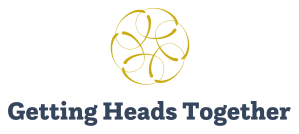 Jasmine jest starszym liderem odpowiedzialnym za dobro i zachowanie uczniów w dużej szkole średniej. Od momentu rozpoczęcia pracy trzy lata temu  z powodzeniem poprawia ogólne zachowanie uczniów w szkole podczas przerw i lekcji.  Pozostaje jednak  niezadowolona z przejścia uczniów z jednej lekcji do drugiej.Pierwszym aspektem postępowania, który Jasmine chciałaby poprawić, jest punktualność. Nauczyciele zgłaszają, że rozpoczęcie lekcji jest często przerywane przez spóźnionych uczniów. Aby rozwiązać ten problem, Jasmine zaleciła, aby nauczyciele używali "cichych starterów" - zadań, które uczniowie mogli zacząć wykonywać , gdy tylko usiądą na lekcji. Nauczyciele poinformowali, że wydawało się to pomagać przez jakiś czas, ale kiedy uczniowie się ich spodziewali, wydawali się nie spieszyć z dotarciem do lekcji, ponieważ wiedzieli, że nie "zacznie się" aż do kilku minut.Szkoła ma również system "późnego znakowania", który obowiązywał na długo przed przybyciem Jasmine do szkoły. Dyrektor upiera się, że tak pozostaje. Jeśli uczniowie otrzymali trzy spóźnione oceny, są umieszczani w areszcie w porze lunchu. Niedawny wzrost spóźnień oznacza, że zatrzymania te stają się coraz trudniejsze do opanowania.Drugim aspektem zachowania Jasmine chciałaby poprawić jest sposób, w jaki uczniowie poruszają się między lekcjami.  Z jej obserwacji wynika, że uczniowie mogą być dość awanturnicze, szczególnie w małych korytarzach. Młodsi uczniowie zgłaszają, że zostali popchnięci, a jedna z jej ciężarnych koleżanek mówi, że unika poruszania się po szkole w okresach przejściowych z powodu "hałaśliwego zachowania" niektórych starszych chłopców.Aby rozwiązać ten problem, Jasmine poprosiła, aby nauczyciele wyszli poza swoje klasy w okresie przejściowym, aby nadzorować. Pomogło to uporządkować sprawy, ale nie wszyscy nauczyciele zgodzili się to zrobić, a ci, którzy to zrobili, zgłosili, że mieli trudności z nadzorowaniem "cichego startera" dla tych, którzy przybyli wcześniej, ponieważ angażowali się w incydenty poza klasą.Niezależnie od tego, co robi, proponowane przez Jasmine rozwiązania wydają się powodować nieoczekiwane problemy gdzie indziej. To tak, jakby naprawić wyciek w starej rurze, tylko po to, aby zwiększone ciśnienie wody spowodowało pęknięcie w innym miejscu.Jej koleżanka sugeruje, że być może powinna zająć się podstawowymi przyczynami problemu, zamiast próbować naprawić każdy wyciek. Ale czy przyczyną ogólnej postawy uczniów, tego, jak wciągające są lekcje, jest zachowanie małej grupy uporczywych przestępców, nieodpowiednie udogodnienia, brak nadzoru lub coś innego?PytaniaZastanów się, w jaki sposób Jasmine może lepiej zrozumieć problem. Te pytania mogą pomóc w uporządkowaniu myślenia:Jakie założenia wydają się leżeć u podstaw prób Jasmine rozwiązania problemuspóźnienia i nieuporządkowanego przejścia między lekcjami?Z kim Jasmine mogłaby porozmawiać, aby zakwestionować jej założenia?Czy problemy spóźnienia i nieuporządkowanego przejścia są oddzielnymi problemami, powiązanymi problemami lub przejawami tego samego problemu?Zastanów się, dlaczego zadanie Jasmine jest tak trudne. Te pytania mogą pomóc w uporządkowaniu myślenia:Dlaczego każda próba rozwiązania problemu powoduje nowe problemy gdzie indziej?Czy problemy, które opisuje Jasmine, są związane z innymi powszechnymi problemami, z którymi borykają się szkoły?Czy Jasmine może zidentyfikować jedną podstawową przyczynę, którą można naprawić?